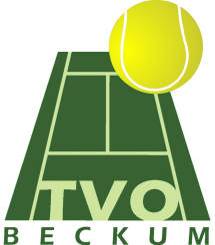                                                              Secretariaat t.n.v. I Westendorp                                                                                             Rondeelweg 2                                       	          7582 RC Haaksbergen                                                                            E-mail: tvotennis@gmail.com                                                                                   IBAN: NL04RABO039.75.40.515                                                                                                                                   Incassant ID:NL04ZZZ400769440000AANMELDING & LIDMAATSCHAP                                                                                       Contributie		Senioren (vanaf 18 jaar)			      € 120,00						Jeugdleden (jonger dan 18 jaar) 		      €   35,00		___________________________________________________________________________________________________Er kan per kwartaal opgezegd worden, dus per 1 januari / 1 april / 1 juli of 1 oktober. De afmelding dient minimaal 1 maand voor aanvang van het kwartaal te gebeuren (dus respectievelijk uiterlijk 1 december / 1 maart / 1 juni / 1 september). De opzegging kan telefonisch of per mail.___________________________________________________________________________________________________AANMELDINGSFORMULIERIk  geef mij hierbij op als lid van de tennisvereniging TVO te Beckum. Familienaam ____________________________________   Roepnaam ___________________________   M/VVoorletter(s) _________   Geboortedatum _______________________________________________________Adres _________________________________________________________   Postcode  __________________Plaats _____________________________   Telefoonnummer ________________________________________E-mailadres ________________________________________________________________________________Datum _____________________   Handtekening __________________________________________________Voor jeugdleden en junioren dient één van de ouders de handtekening te plaatsen. Het aanmeldingsformulier s.v.p. samen met het machtigingsformulier voor de contributie retourneren naar bovenvermeld adres.Door Ondertekening van dit formulier geeft U toestemming aan TVO Tennis Beckum doorlopende incasso-opdrachten te sturen naar uw bank om een bedrag van uw rekening af te schrijven wegens contributie en uw bank om doorlopend een bedrag van uw rekening af te schrijven overeenkomstig de opdracht van TVO Tennis BeckumAls U het niet eens bent me deze afschrijving kun U deze laten terugboeken. Neem hiervoor binnen acht weken na afschrijving contact op met uw bank.Vraag uw bank naar de voorwaarden.Gegevens lid:Naam:                                 ___________________________________________________________________________Adres:                                 ___________________________________________________________________________Postcode:                            ___________________________________________________________________________Woonplaats:                        ___________________________________________________________________________Land:                                   ___________________________________________________________________________Rekeningnummer (IBAN):  ___________________________________________________________________________Plaats en datum:                                                                Handtekening:________________________________________________________________________________________________               